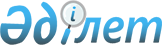 О внесении изменения в постановление акимата Акмолинской области от 19 ноября 2016 года № А-1/21 "Об утверждении регламента государственной услуги "Субсидирование заготовительным организациям в сфере агропромышленного комплекса суммы налога на добавленную стоимость, уплаченного в бюджет, в пределах исчисленного налога на добавленную стоимость"
					
			Утративший силу
			
			
		
					Постановление акимата Акмолинской области от 5 июня 2019 года № А-6/255. Зарегистрировано Департаментом юстиции Акмолинской области 13 июня 2019 года № 7233. Утратило силу постановлением акимата Акмолинской области от 26 марта 2020 года № А-4/155
      Сноска. Утратило силу постановлением акимата Акмолинской области от 26.03.2020 № А-4/155 (вводится в действие со дня официального опубликования).

      Примечание РЦПИ.

      В тексте документа сохранена пунктуация и орфография оригинала.
      В соответствии с Законами Республики Казахстан от 23 января 2001 года "О местном государственном управлении и самоуправлении в Республике Казахстан", от 15 апреля 2013 года "О государственных услугах", акимат Акмолинской области ПОСТАНОВЛЯЕТ:
      1. Внести в постановление акимата Акмолинской области "Об утверждении регламента государственной услуги "Субсидирование заготовительным организациям в сфере агропромышленного комплекса суммы налога на добавленную стоимость, уплаченного в бюджет, в пределах исчисленного налога на добавленную стоимость" от 19 января 2016 года № А-1/21 (зарегистрировано в Реестре государственной регистрации нормативных правовых актов № 5257, опубликовано 26 февраля 2016 года в информационно-правовой системе "Әділет") следующее изменение:
      регламент государственной услуги "Субсидирование заготовительным организациям в сфере агропромышленного комплекса суммы налога на добавленную стоимость, уплаченного в бюджет, в пределах исчисленного налога на добавленную стоимость", утвержденный указанным постановлением, изложить в новой редакции согласно приложению к настоящему постановлению.
      2. Настоящее постановление вступает в силу со дня государственной регистрации в Департаменте юстиции Акмолинской области и вводится в действие со дня его официального опубликования. Регламент государственной услуги "Субсидирование заготовительным организациям в сфере агропромышленного комплекса суммы налога на добавленную стоимость, уплаченного в бюджет, в пределах исчисленного налога на добавленную стоимость" 1. Общие положения
      1. Государственная услуга "Субсидирование заготовительным организациям в сфере агропромышленного комплекса суммы налога на добавленную стоимость, уплаченного в бюджет, в пределах исчисленного налога на добавленную стоимость" (далее – государственная услуга) оказывается государственным учреждением "Управление сельского хозяйства Акмолинской области" (далее – услугодатель).
      Прием заявок и выдача результатов оказания государственной услуги осуществляются через веб-портал "электронного правительства" www.egov.kz (далее – портал).
      2. Форма оказания государственной услуги – электронная (полностью автоматизированная).
      3. Результат оказания государственной услуги – уведомление о перечислении субсидии либо мотивированный отказ в предоставлении государственной услуги в случаях и по основаниям, предусмотренных пунктом 10 стандарта государственной услуги "Субсидирование заготовительным организациям в сфере агропромышленного комплекса суммы налога на добавленную стоимость, уплаченного в бюджет, в пределах исчисленного налога на добавленную стоимость" (далее - Стандарт), утвержденного приказом Министра сельского хозяйства Республики Казахстан от 16 ноября 2015 года № 9-3/1000 (зарегистрирован в Реестре государственной регистрации нормативных правовых актов № 12437).
      Форма предоставления результата оказания государственной услуги – электронная. 2. Описание порядка действий структурных подразделений (работников) услугодателя в процессе оказания государственной услуги
      4. Основанием для начала процедуры (действия) по оказанию государственной услуги являются документы, предоставленные услугополучателем согласно пункта 9 Стандарта.
      5. Содержание каждой процедуры (действия), входящей в состав процесса оказания государственной услуги, длительность его выполнения:
      1) ответственный исполнитель услугодателя:
      с момента регистрации заявки подтверждает ее принятие путем подписания с использованием электронной цифровой подписью (далее – ЭЦП) соответствующего уведомления. Данное уведомление становится доступным в Личном кабинете сельхозтоваропроизводителя и (или) сельхозкооператива в системе субсидирования - 1 рабочий день;
      направляет заявку в отдел бюджетного финансирования и государственных закупок услугодателя;
      2) отдел бюджетного финансирования и государственных закупок услугодателя формирует в информационной системе субсидирования платежные поручения на выплату субсидий, загружаемые в информационную систему "Казначейство-Клиент" – 2 рабочих дня;
      3) руководитель услугодателя подписывает уведомление о перечислении субсидии либо мотивированный отказ;
      4) ответственный исполнитель услугодателя направляет уведомление о перечислении субсидии либо мотивированный отказ в "личный кабинет" в форме электронного документа, подписанного ЭЦП руководителя.
      6. Результат процедуры (действия) по оказанию государственной услуги, который служит основанием для начала выполнения следующей процедуры (действия):
      1) регистрация заявки, подтверждение принятие заявки;
      2) формирование платежных поручений;
      3) подписание уведомления или мотивированного отказа;
      4) направление уведомления или мотивированного отказа.  3. Описание порядка взаимодействия структурных подразделений (работников) услугодателя в процессе оказания государственной услуги
      7. Перечень структурных подразделений (работников) услугодателя, которые участвуют в процессе оказания государственной услуги:
      1) ответственный исполнитель услугодателя;
      2) отдел бюджетного финансирования и государственных закупок услугодателя;
      3) руководитель услугодателя.
      8. Описание последовательности процедур (действий) между структурными подразделениями (работниками) с указанием длительности каждой процедуры (действия):
      1) ответственный исполнитель услугодателя:
      с момента регистрации заявки подтверждает ее принятие путем подписания с использованием ЭЦП соответствующего уведомления. Данное уведомление становится доступным в Личном кабинете сельхозтоваропроизводителя и (или) сельхозкооператива в системе субсидирования - 1 рабочий день;
      направляет заявку в отдел бюджетного финансирования и государственных закупок;
      2) отдел бюджетного финансирования и государственных закупок услугодателя формирует в информационной системе субсидирования платежные поручения на выплату субсидий, загружаемые в информационную систему "Казначейство-Клиент" – 2 рабочих дня;
      3) руководитель услугодателя подписывает уведомление о перечислении субсидии либо мотивированный отказ;
      4) ответственный исполнитель услугодателя направляет уведомление о перечислении субсидии либо мотивированный отказ в "личный кабинет" в форме электронного документа, подписанного ЭЦП руководителя. 4. Описание порядка использования информационных систем в процессе оказания государственной услуги
      9. Описание порядка обращения и последовательности процедур (действий) услугодателя и услугополучателя при оказании государственной услуги через портал:
      Услугополучатель представляет на портал в форме электронного документа, удостоверенного ЭЦП услугополучателя заявку на получение субсидий согласно приложению 3 к Стандарту.
      Услугополучатель осуществляет регистрацию на портале с помощью индивидуального идентификационного номера (далее – ИИН) или бизнес–идентификационного номера (далее – БИН), а также пароля (осуществляется для незарегистрированных услугополучателей на портале);
      процесс 1 – процесс ввода услугополучателем ИИН/БИН и пароля (процесс авторизации) на портале для получения услуги;
      условие 1 – проверка на портале подлинности данных о зарегистрированном услугополучателе через ИИН/БИН и пароль;
      процесс 2 – формирование порталом сообщения об отказе в авторизации в связи с имеющимися нарушениями в данных услугополучателя;
      процесс 3 – выбор услугополучателем услуги, указанной в настоящем регламенте, вывод на экран формы запроса для оказания услуги и заполнение услугополучателем формы (ввод данных) с учетом ее структуры и форматных требований, прикрепление к форме запроса необходимых копий документов в электронном виде указанные в пункте 9 Стандарта, а также выбор услугополучателем регистрационного свидетельства – ЭЦП для удостоверения (подписания) запроса;
      условие 2 – проверка на портале срока действия ЭЦП и отсутствия в списке отозванных (аннулированных) регистрационных свидетельств, а также соответствия идентификационных данных (между ИИН/БИН указанным в запросе, и ИИН/БИН указанным в ЭЦП);
      процесс 4 – формирование сообщения об отказе в запрашиваемой услуге в связи с не подтверждением подлинности ЭЦП услугополучателя;
      процесс 5 – направление электронного документа (запроса услугополучателя) удостоверенного (подписанного) ЭЦП услугополучателя через шлюз "электронного правительства" в автоматизированном рабочем месте региональный шлюз "электронного правительства" для обработки запроса услугодателем;
      процесс 6 – процедуры (действия) услугодателя, предусмотренные пунктом 5 настоящего регламента;
      процесс 7 – получение результата оказания государственной услуги услуполучателем.
      Диаграмма функционального взаимодействия информационных систем, задействованных при оказании государственной услуги через портал, указана в приложении 1 к настоящему регламенту.
      Подробное описание последовательности процедур (действий), взаимодействий структурных подразделений (работников) услугодателя в процессе оказания государственной услуги, а также порядка использования информационных систем в процессе оказания государственной услуги отражается в справочнике бизнес-процессов оказания государственной услуги согласно приложению 2 к настоящему регламенту. Диаграмма функционального взаимодействия информационных систем задействованных при оказании государственной услуги через портал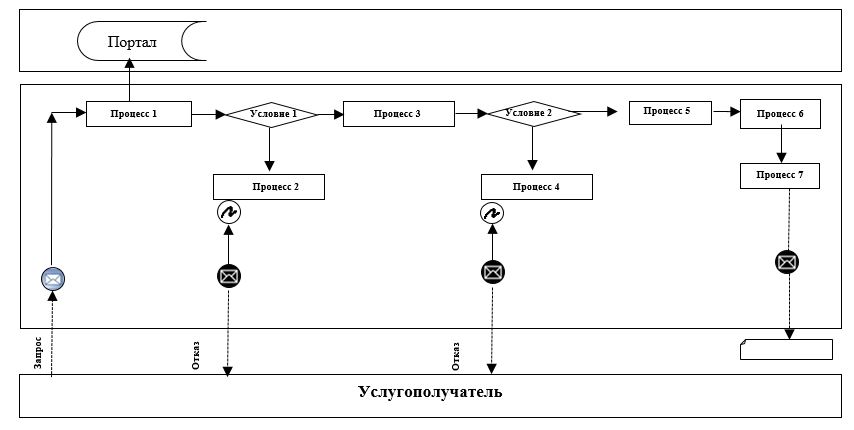 
      Расшифровка аббревиатур:
      Портал – веб-портал "электронного правительства": www.egov.kz. Справочник бизнес-процессов оказания государственной услуги "Субсидирование заготовительным организациям в сфере агропромышленного комплекса суммы налога на добавленную стоимость, уплаченного в бюджет, в пределах исчисленного налога на добавленную стоимость"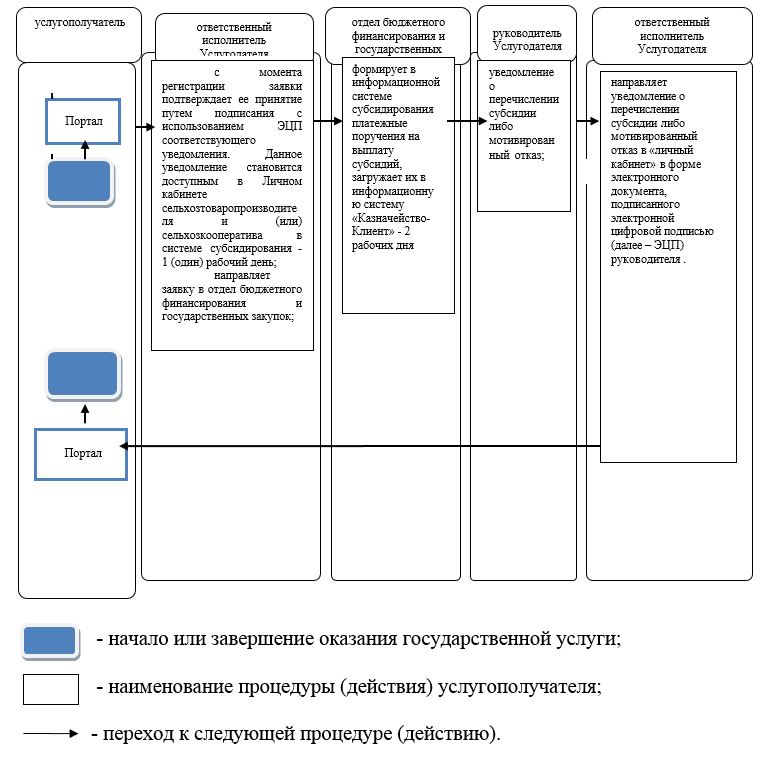 
					© 2012. РГП на ПХВ «Институт законодательства и правовой информации Республики Казахстан» Министерства юстиции Республики Казахстан
				
      Аким области

Е.Маржикпаев
Приложение
к постановлению акимата
Акмолинской области
от 5 июня 2019года
№ А-6/255Утвержден
постановлением акимата
Акмолинской области
от 19 января 2016 года
№ А-1/21Приложение 1 к регламенту
государственной услуги
"Субсидирование
заготовительным организациям
в сфере агропромышленного
комплекса суммы налога на
добавленную стоимость,
уплаченного в бюджет,
в пределах исчисленного
налога на добавленную
стоимость"Приложение 2
к регламенту государственной
услуги "Субсидирование
заготовительным организациям
в сфере агропромышленного
комплекса суммы налога на
добавленную стоимость,
уплаченного в бюджет,
в пределах исчисленного
налога на добавленную
стоимость"